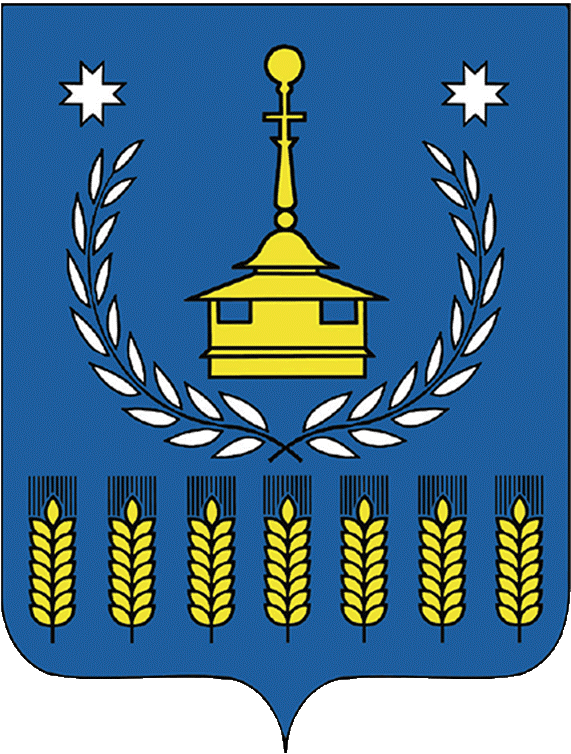 РешениеСовета депутатов муниципального образования «Воткинский район»«Вотка ёрос» муниципал кылдытэтысь депутат Кенеш«О передаче Советом депутатов муниципального образования «Воткинский район»  прав  и обязаностей учредителя средства массовой информации – еженедельной газеты «Вега» Агентству печати и массовых коммуникаций Удмуртской Республики»ПринятоСоветом депутатов муниципальногообразования «Воткинский район»«___» апреля 2019 годаВ соответствии с Федеральным законом от 06.10.2003 года № 131-ФЗ «Об общих принципах организации местного самоуправления в Российской Федерации» Законом Российской Федерации от 27.12.1991 года № 2124-I «О средствах массовой информации», Уставом муниципального образования «Воткинский район»,Совет депутатов муниципального образования «Воткинский район»          РЕШАЕТ:1. Передать от Совета депутатов муниципального образования «Воткинский район» права и обязаности учредителя средства массовой информации – еженедельной газеты «Вега» Агентству печати и массовых коммуникаций Удмуртской Республики.2. Поручить председателю Совета депутатов муниципального образования «Воткинский район» Назарову Михаилу Алексеевичу подписать соглашение о передаче прав и обязанностей учредителя средства массовой информации – еженедельной газеты «Вега».Председатель Совета депутатовмуниципального образования«Воткинский район»							М.А.НазаровГлава муниципального образования«Воткинский район»     							И.П.Прозоровг. Воткинск«___» апреля  2019 года№ 